Классный руководитель. -Сегодняшняя наша встреча посвящена нашей стране, нашей Родине.А как вы понимаете слово «Родина»?Что мы родиной зовём?Дом, где мы с тобой живём,И берёзки, вдоль которыхРядом с мамой мы идём.Что мы Родиной зовём?Поле с тонким колоском,Наши праздники и песни,Тёплый вечер за окном.Что мы Родиной зовём?Всё, что в сердце бережём,И под небом синим – синимФлаг России над Кремлём.Берегите Россию, без нее нам не жить,Берегите ее, чтобы вечно ей быть!Нашей правдой и силой, всею нашей судьбойБерегите Россию – нет России другой!Цель: Формирование устойчивого, уважительного отношения к родной стране. 12 ИЮНЯ - ДЕНЬ НЕЗАВИСИМОСТИКлассный руководитель. 12 июня в нашей стране общенациональный праздник – День независимости России. Трудно и противоречиво развиваются экономические реформы, происходит становление правового демократического государства. И все же Россия уверенно входит в мировое сообщество государств с развитой рыночной экономикой, сильными демократическими институтами. За последние десять лет нашими общими усилиями Россия стала свободной страной, в которой демократические выборы создают гарантии для каждого человека быть и ощущать себя гражданином, способным влиять на окружающую жизнь. Россия стала страной, в которой больше нет хронической нехватки всего и вся, в которой впервые за многие десятилетия сложился насыщенный потребительский рынок.Студент 1. Россия сумела остаться единой. Она строит свою новую государственность на демократических, федеративных началах. Сильные регионы - сильный центр, и наоборот. Этот праздник действительно всенародный, поскольку какую бы идеологию ни исповедовал каждый из нас, все мы составляем единый народ России, и наши чаяния, устремления и надежды могут осуществиться только при условии сохранения независимости страны, упрочения ее суверенитета.Студент 2. Мы уверены: наша Родина достойна стать не только великой державой, но и страной, гарантирующей своим гражданам право на счастье и благополучие. Говорят, что тот, кто не смотрит вперед, оказывается позади. Мы должны идти вперед, чтобы не отстать от всего мира не только в плане увеличения вооружения, но и развития образования, здравоохранения, производства. И у нас для выполнения этой задачи есть и прекрасные ученые, и современно мыслящие преподаватели, и прекрасные промышленники, и энергичная молодежь.Студент 3. Удивительно чувство Родины. Невозможно человеку жить уверенно без этого чувства, без близости к деяниям своих предков, без внутреннего постижения своей ответственности за судьбу Отчизны. Россия учит нас добру, учит творить и созидать, учит не унывать в трудный час. Мы приобрели политические права и свободы, которые стали важнейшей ценностью россиян. Все мы хотим одного – чтобы наша страна крепла, жила в достатке, а жизнь ее граждан становилась благополучной и стабильной.Студент 4. В жизнь современных россиян этот праздник вошел с 1990 года. Страна не могла не отметить столь важное событие, как принятие Декларации о государственном суверенитете. Потребность в новом празднике возникла в связи с изменением образа жизни и мировоззрения граждан страны, с изменением нравственной атмосферы демократического общества.Студент 5. День независимости России или День России - один из самых "молодых" государственных праздников в стране. 12 июня 1990 года в обстановке проходившей в СССР суверенизации союзных республик 1 съезд народных депутатов РСФСР принял Декларацию о государственном суверенитете России.Студент 6. В 1994 году этот день был объявлен государственным праздником. Формально - это самый главный из современных государственных праздников в стране.От этой даты можно вести отсчет начала становления новой российской государственности, основанной на принципах конституционного федерализма, равноправия и партнерства. Россия строит демократическое, гражданское общество, в котором каждый этнос, каждый гражданин видит себя неотъемлемой его частью.Студент 7. У каждого государства есть своя символика, так сказать, своя визитная карточка. Это герб, флаг и гимн. Это не просто красивое изображение. Это воплощение истории и выражение патриотизма граждан. Поэтому все мы должны знать и уважать историю государственных символов.Гордо реет флаг России нашей Родины прекрасной.В нём цвета особой силы: белый, голубой и красный.Российский флаг появился впервые по эскизу Петра 1 в 1693 году. С 1993 года это государственный флаг Российской федерации. Есть разные версии, что означают цвета флага. Это и единство моря, неба и земли. Это- содружество трёх славянских народов: беларусов, украинцев и русских. Есть и такая версия. Белый – вера и чистота. Красный – героизм, отвага, смелость. Синий – цвет Богородицы, благородства, верности, долголетия.Студент 8. У нас очень красивый герб. Двуглавый орёл на фоне Российского флага. Герб появился в 1497 году. Орёл – символ солнца, небесной силы, огня и бессмертия. Одна голова – правитель государства, царь Иван Васильевич - великий князь всея Руси. Другая – правитель православной церкви, патриарх всея Руси, Филантроп. Расположены головы на одном туловище – это единство Руси, к тому же, царь и патриарх были родными братьями. В дальнейшем у орла так и остались две головы, как символ единства духовной и светской власти.Звучит гимн России – и каждый встаёт,В нём слышится гордость за русский народ.В нём слышится сила и мощь всей страны,Которой мы будем вовеки верны.Гимн нашего государства не имеет такой богатой истории, как герб и флаг. На протяжении последних двух веков он изменялся не один раз. Весной 2006 года был утверждён гимн на музыку Александра Васильевича Александрова на слова Сергея Владимировича Михалкова.Гимн исполняется в наиболее торжественные моменты для нашей страны.Внимание! Приготовиться к исполнению Гимна РФ! Под Гимн РФ смирно!(исполнение Гимна под фонограмму)Студент 9. История великой России огромна и богата событиями, как отдельное государство РФ ещё молода. И именно от нас, зависит, какой она будет. Так приложите все усилия, чтобы Россия приобрела мощь и силу, укрепила свою экономику, не растеряла своё богатство, красоту, величие.Твои поля, овраги, степи, горы,Небес твоих синеющий шатер,И звезд твоих мерцающие взоры,И в звездных искрах твой пытливый взор-Как это с детства душу волновалоПленительной тревожной красотой,-И вдруг опять так больно-больно сталоПри ярком звуке Родины святой.И я, беглец, проклявший эту ЗемлюВо времена стихийных непогод,-Опять люблю, опять тебя приемлю,Несчастный мой, родимый мой народ…А.Чижевский. Родимая земля.Любовь к Родине – важнейшее чувство для каждого человека. Из чего же вырастает огромная человеческая любовь ко всему, что умещается в одном слове – «Родина»?Студент 10.Что значит: Родина моя?Ты спросишь. Я отвечу:Сначала тропочкой земляБежит тебе навстречу.Потом тебя поманит садДушистой веткой каждой.Потом увидишь стройный рядДомов многоэтажных.Потом пшеничные поляОт края и до края.Все это – Родина твоя,Земля твоя родная.Чем старше станешь и сильней,Тем больше пред тобоюОна заманчивых путейДоверчиво раскроет.Н. Полякова. Родина моя.Студент 11.Родина подобна огромному дереву, на котором не сосчитать листьев. И все, что мы делаем доброго, прибавляет сил ему. Но всякое дерево имеет корни. Корни питают дерево, связывают его с землей. Корни – это то, чем мы жили вчера, год назад, сто, тысячу лет назад. Это наши деды и прадеды. Это их дела, молчаливо живущие рядом с нами. Народ, не имеющий таких глубоких корней, - бедный народ.Родина – это очень много. Это тропинка с бродом через ручей, и птицы, летящие на север над нашим домом. Это большие города и в десять дворов деревеньки. Это имена людей. Это мой отец – водитель, и твой отец – нефтяник. Это ты и я с нашим миром чувств, с нашими радостями и заботами.Студент 12. Шли женщины, и на плечах – лопаты:окопы рыть под городом Москвой.Страна смотрела на маня с плаката,седая, с непокрытой головой.Она звала меня глазами строгими,сжав крепко губы, чтоб не закричать.И мне казалось, что похожа Родинана тетю Дашу из квартиры пять.На тетю Дашу, рядом с нами жившую,двух сыновей на запад проводившую,да, на нее, вдову красноармейскую,усталую, упрямую и резкую.А я хотел участвовать в десантах,кричать в эфир: « Тюльпан»! я « Резеда»!..Мне шел тогда едва второй десяток,меня на фронт не брали поезда.И я смотрел с серьезностью недетскойв ее лицо с морщинками у губи лишь на двойки отвечал немецкий,чтоб выразить презрение врагу.Она звала меня глазами строгими,сжав губы крепко, чтоб не закричать.И мне казалось, что похожа Родинана тетю Дашу из квартиры пять.Е. Храмов. Родина.Студент 13. Война была для многих испытанием на человечность, на верность Родине. Как люди выстояли на той войне, которая началась так трагически и закончилась победой в сорок пятом? Ответ прост: они так сильно любили свою Родину, что не могли не отстоять ее.В дни, когда судьба наша определялась словами « Родина или смерть», Константин Симонов написал строки, которые нельзя читать без волнения даже сейчас.Касаясь трех великих океанов,Она лежит, раскинув города,Покрыта сеткою меридианов,Непобедима, широка, горда.Но в час, когда последняя гранатаУже занесена в твоей рукеИ в краткий миг припомнить разом надоВсе, что у нас осталось вдалеке.Ты вспомнишь не страну большую,Какую ты изъездил и узнал,Ты вспомнишь родину – такую,Какой ее ты в детстве увидал.Клочок земли, припавший к трем березам,Далекую дорогу за леском,Речонку со скрипучим перевозом,Песчаный берег с низким ивняком.Вот где нам посчастливилось родиться,Где на всю жизнь, до смерти, мы нашлиТу горсть земли, которая годится,Чтоб видеть в ней приметы всей земли.Да, можно выжить в зной, в грозу, в морозы,Да, можно голодать и холодать,Идти на смерть… Но эти три березыПри жизни никому нельзя отдать.К. Симонов. Родина.Студент 14. Родина…Родина!..Край, где мы родились, где живем, это наш дом. И его надо любить и беречь!« Россия. Какое красивое слово! И роса, и сила, и синее что – то…» - так писал о России поэт С. Есенин много лет тому назад. Россию называют «родниковым краем», «ромашковой Русью». Березку милую, родную издавна считают символом России, символом Родины. Березка воспета в поэзии и прозе, в музыке, в живописи. Россия и береза! Эти два понятия неразделимы.Удивительная судьба русской березки. В мирное время она – радость, подруга, советчица, а в грозные годы войны береза была символом непобедимой Родины.Студент 15.Ты тоже родился в России,краю полевом и лесном.У нас в каждой песне – береза,береза - под каждым окном.На каждой весенней поляне-их белый живой хоровод.Но есть в Волгограде березка-увидишь, и сердце замрет.Ее привезли из далекав края, где шумят ковыли.Как трудно она привыкалак огню волгоградской земли.Как долго она тосковалао светлых лесах на Руси-лежат под березкой ребята,об этом у них расспроси.Трава под березкой не смята-никто из земли не вставал.Но как это нужно солдату,чтоб кто-то над ним горевал.И плакал – светло, как невеста,и помнил – навеки, как мать!Ты тоже родился солдатом-тебе ли того не понять!…ты тоже родился в России-березовом милом краю.Теперь, где ни встретишь березу,ты вспомнишь березку мою.Ее молчаливые ветки,ее терпеливую грусть…Растет в Волгограде березка,попробуй ее позабудь.М. Агашина. Растет в Волгограде березка.Студент 16. Наша русская природа полна прелести, трогает и волнует каждого из нас. У писателя К. Г. Паустовского есть такие прекрасные слова: « И если мне хочется иногда жить до 120 лет, то только потому, что мало одной жизни, чтобы испытать все очарование и всю исцеляющую силу нашей русской природы».Любовь к родной природе – один из вернейших признаков любви к своей Родине.« Родина – это огромное, родное, дышащее существо, подобное человеку…»- писал А. Блок. Давайте будем бережно относиться к нашей Родине, защищать ее, чтобы будущие поколения могли с гордостью сказать: « Это моя Родина, моя Россия!».Берегите Россию – нет России другой.
Берегите её тишину и покой,
Это небо и солнце, этот хлеб на столе
И родное оконце в позабытом селе…
Берегите Россию, без неё нам не жить.
Берегите её, чтобы вечно ей быть
Нашей правдой и силой,
Всею нашей судьбой.
Берегите Россию – нет России другой!Бюджетное профессиональное образовательное учреждениеОмской области «Омский техникум мясной и молочной промышленности»Классный час: «День независимости России»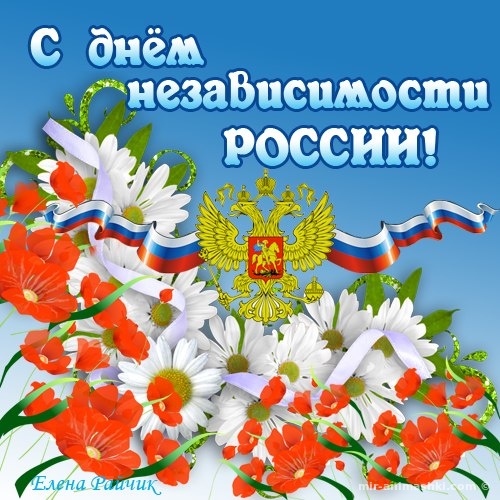 Разработали преподаватели:Грищенко О.В.Александрова И.А.ОМСК 2022